Home Learning Grid – Summer Term Week 4Home Learning Grid – Summer Term Week 4Home Learning Grid – Summer Term Week 4Saturn ClassReading:Use read theory daily.Read a chapter a day of a book/magazine you haven’t read yet.Read and write the spellings for your year group. Practice daily.Writing:https://www.literacyshed .com/takingflight.html watch this link and write an adventure story, include something exciting, extraordinary or a quest.Or write your own adventure story remember to use your imagination and include something exciting or interesting. Maths:Use daily 10 on top marks https://www.topmarks.co.uk/maths-games/daily10Take turns to choose a two-digit number less than 50. Write it down. Now count up to it in fours. What number is left over? The number left is the number of points you score, e.g. Choose 27. Count: 4, 8, 12, 16, 20, 24. 3 left over to get to 27. So you score 3 points. The first person to get 12 or more points wins. Now try the same game counting in different multiples. Can you spot which numbers will score you more points?Saturn ClassD.T:Design a new and exciting 2 player outdoor game. You need to create rules and a set of instructions on how to play the game. Create an advert for your game that would persuade people to buy it.Science:Make a sun dial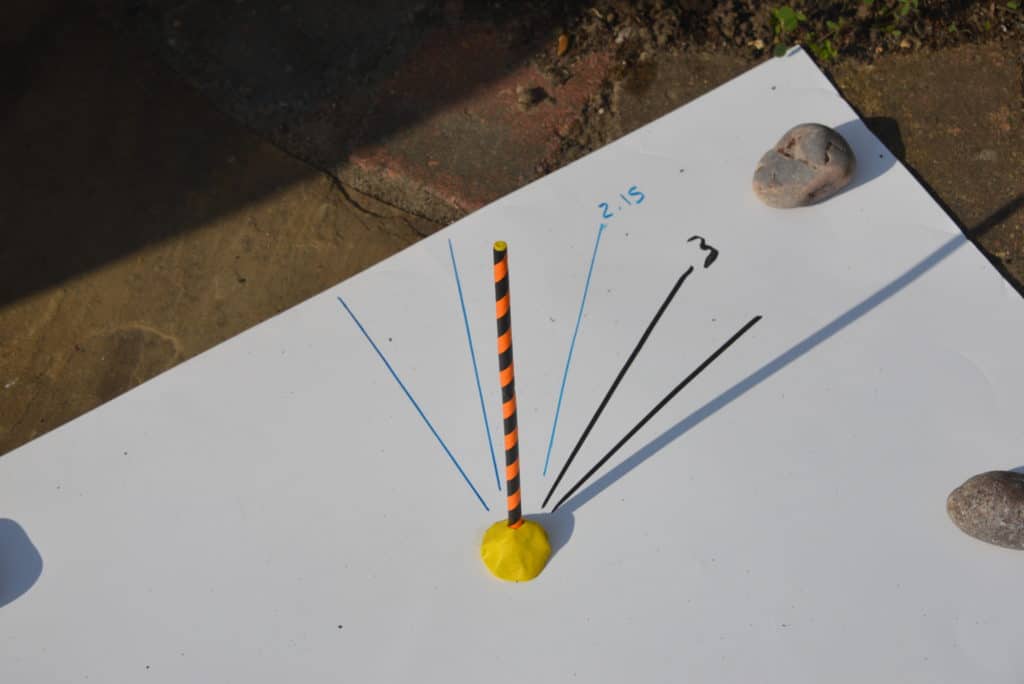 Use this link to help https://www.science-sparks.com/how-to-make-a-sundial/P.E:Go for a walk/run with a grown up every day.Create a fitness workout.Put your favourite song on and dance like no-one is watching!Saturn Class